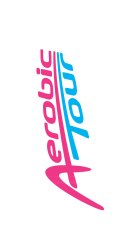 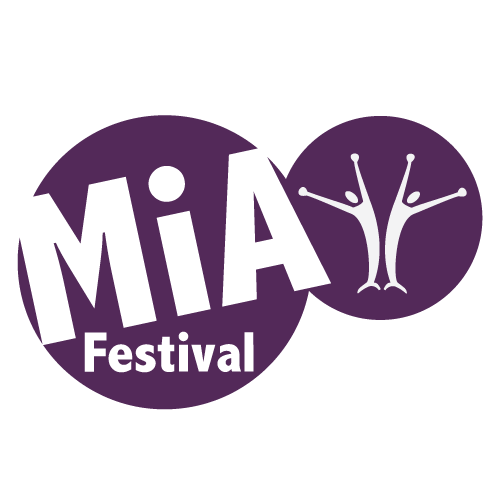 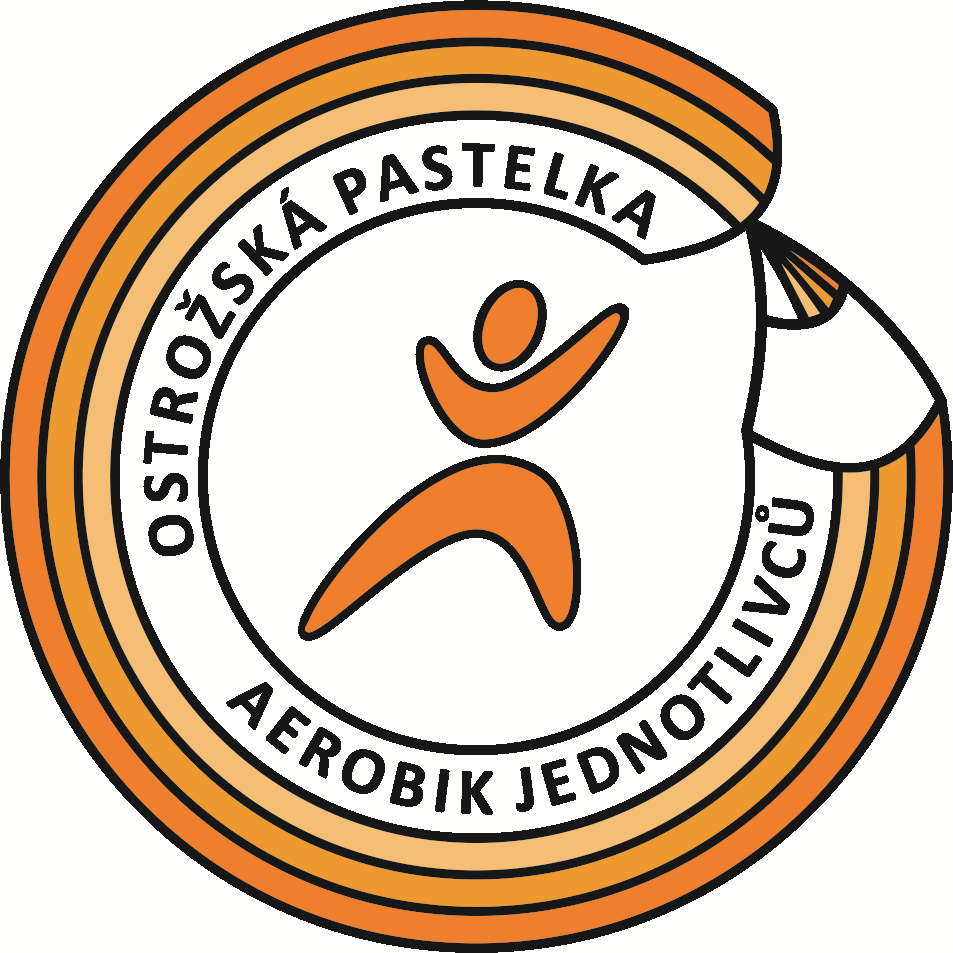 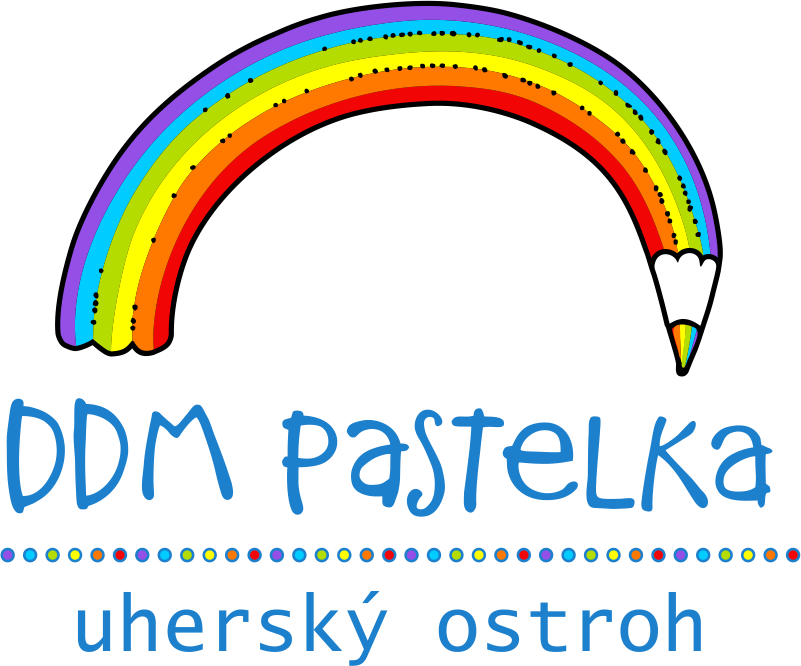 Dům dětí a mládeže Pastelka Uherský Ostroh pořádá soutěž jednotlivců v aerobikuOSTROŽSKÁ PASTELKA 8. 12. 2018Soutěž je jedním ze základních kol postupové soutěže Aerobic Tour. Více na www.aerobictour.czTermín: 8. 12. 2018Místo: 	sportovní hala TJ Lokomotiva Uherský OstrohČas:	8:00 – 13:00 prezence (viz Předběžný časový harmonogram)9:30 zahájení soutěžeVstupné: děti 20 Kč, dospělí 80 KčObčerstvení: pro soutěžící i diváky bude k dispozici bufet, kde si mohou zakoupit jídlo a pitíParkování: parkovat lze před halou nebo v blízkém okolí – před zámkem, na náměstí atd. Kategorie: 	I. kategorie BABY (do 6 let)		II. kategorie KIDS (7 – 8 let)		III. kategorie CHILDREN (9 – 10 let)		IV. kategorie TEENAGERS (11 – 13 let)					V. kategorie JUNIORS (14 – 17 let)		VI. kategorie SENIORS (18 a více)Každá kategorie je rozdělena na profi a neprofi Rozhodující je věk dítěte v roce konání soutěžeZa správnost o zařazení do kategorií odpovídá trenér-	Nutná kartička pojištěnce, při registraci může být vyžádána k prokázání věku soutěžícího-		Za dobrý zdravotní stav závodníků zodpovídá přihlašovatel a trenér-	Ochrana osobních údajů účastníků bude zajištěna dle platných předpisů	-	Doprovod je odpovědný za chování soutěžících, odpovídá za včasné nástupy závodníků v jednotlivých kategoriích podle časového harmonogramu a pokynů pořadatele a také za to, že se soutěžící budou zdržovat v určených prostorách. -	V šatnách a ostatních prostorech dodržujte prosím pořádek – za poškození majetku nesou účastníci akce plnou odpovědnost.V průběhu celé akce budou pořizovány video záznamy a fotografie, které budou použity na propagaci akce a DDM na sociálních sítích a na webu DDM. Účastí na této akci souhlasíte s jejich pořizováním. V případě nesouhlasu kontaktujte prosím organizátora akce. Pravidla:Neprofi - pravidlaTato kategorie je určena pro amatérské závodníky, kteří se nevěnují výkonnostnímu aerobiku, nezávodí ani netrénují v registrovaných klubech ČSAE a nejsou zařazeni v jiných soutěžích v kategoriích Profi. Profi - pravidlaTato kategorie je určena pro registrované i neregistrované závodníky FISAF a účastníky semifinále a finále mistrovství republiky soutěže v Master class v posledních dvou letech.Obecná pravidla:Jednotlivci cvičí dle lektora a snaží se co nejlépe zachytit předvedený pohyb.V základním kole soutěže jednotlivců budou soutěžit všichni přítomní závodníci, bude zvolena choreografie a hudba příslušná věku soutěžní kategorie. Při bodování provedení rozhodčí hodnotí techniku a bezpečnost pohybů provedených závodníkem. Forma a bezpečnost pohybů je určována podle toho, zda jsou pohyby kloubů a končetin prováděny kontrolovaně, ve správných liniích a umístění v prostoru. Hodnotí se také správné držení těla, přesnost a rychlost pohybů.Hodnotí se: - nasazení, výraz, kontakt s divákem- pohybová dovednost a připravenost dětí- držení těla- technika provedení pohybu- schopnost a rychlost zachycení předvedeného pohybuSilové (kliky,..) a flexibilní (provaz, high-leg kick,…) prvky nebudou zařazovány do soutěžních choreografií - týká se to kategorie Komerční aerobik. V případě jejich zařazení z důvodu zatraktivnění soutěže pro diváky, nebudou tyto prvky porotou hodnoceny. U kategorie profi jsou tyto prvky nezbytnou součástí. Body se snižují např. za:- poskoky prováděné pouze na špičkách- přehnané propnutí kolen- zvedání ramen atd.PŘEDBĚŽNÝ ČASOVÝ HARMONOGRAM:PREZENCE:	8:00 – 9:15	I. kategorie BABY (do 6 let)		8:00 – 9:45 	II. kategorie KIDS (7 – 8 let)		9:00 – 11:00	III. kategorie CHILDREN (9 – 10 let)		9:00 – 11:00	IV. kategorie TEENAGERS (11 – 13 let)		10:00 – 13:00	V. kategorie JUNIORS (14 – 17 let)			10:00 – 13:00	VI. kategorie SENIORS (18 a více)9:30 		ZAHÁJENÍ SOUTĚŽE9:45 – 10:00 	základní kolo I. kategorie BABY (do 6 let)10:10 – 10:25 	základní kolo II. kategorie KIDS (7 – 8 let)	10:35 – 10:55 	finále I. kategorie BABY (do 6 let) 11:10 – 11:30 	finále II. kategorie KIDS (7 – 8 let)	11:40 – 12:00 	základní kolo III. kategorie CHILDREN (9 – 10 let)12:00 – 12:20 	základní kolo IV. kategorie TEENAGERS (11 – 13 let)12:30 – 13:00 	 vyhlášení výsledků I. kategorie BABY a II. kategorie KIDS13:00 – 13:20 	finále III. kategorie CHILDREN (9 – 10 let)	13:30 – 13:50 	finále IV. kategorie TEENAGERS (11 – 13 let)14:00 – 14:25 	základní kolo V. kategorie JUNIORS (14 – 17 let)	14:35 – 14:55 	základní kolo VI. kategorie SENIORS (18 a více)	15:00 – 15:30	Vyhlášení výsledků III. kategorie CHILDREN a IV. kategorie TEENAGERS15:40 – 16:00 	finále V. kategorie JUNIORS (14 – 17 let) 16:10 – 16:30 	finále VI. kategorie SENIORS (18 a více)16:40 	Vyhlášení výsledků V. kategorie JUNIORS a VI. kategorie SENIORS17:00	přibližný čas ukončení soutěže ukončení soutěže/čas ukončení soutěže je orientační, záleží na počtu přihlášených /Cvičební povrch: parketyStartovné: Startovné je ve výši 100 Kč /osobu/. V případě zaslání přihlášky po termínu nebo přihlášení na místě se startovné navyšuje na 150 Kč /osobu/ start. Na 10 dětí trenérský vstup zdarmaCeny: Vyhlášeno bude vždy prvních šest nejlepších závodníků. První tři nejlepší v jednotlivých kategoriích dostanou diplomy, medaile a věcné ceny. Každý účastník dostane malou odměnu.Šatny: K dispozici budou 3 šatny + gymnastický sál – prosím nenechávejte si v šatnách žádné cennosti – neručíme za ztráty!Přihlášky zasílejte nejpozději do 30. 11. 2018! Dodržte prosím termín zaslání přihlášek. Kontaktní osoba: Veronika Omelkováe-mail: omelkova@ddmpastelka.cz,omelkova.veronika@seznam.cz, tel.: 728 251 452www.ddmpastelka.czPOTVRDÍM VÁM PŘIJETÍ VAŠICH PŘIHLÁŠEK. Když se tak nestane, přihláška nedorazila, proto prosím, zašlete přihlášku znovu!!!TĚŠÍME SE NA VIDĚNOU!Za DDM Pastelka Uherský Ostroh Veronika Omelková, vedoucí sportovního oddělení